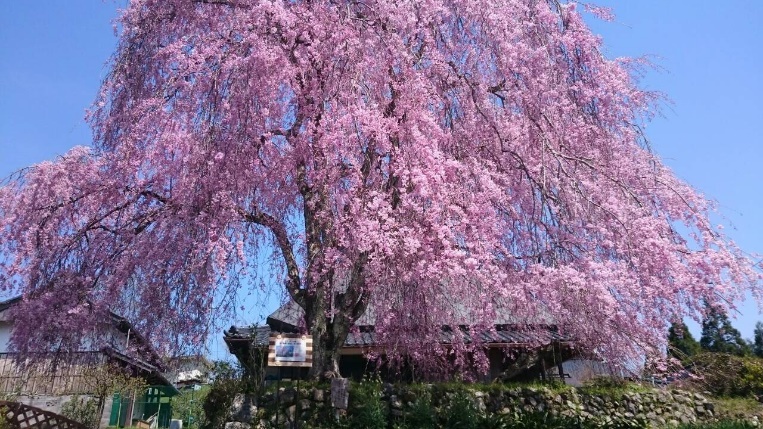 ✲　右京のさくら名所めぐり　京北・西の鯖街道の桜をめでるNPO法人太秦歴史探訪舎「旬の特別企画」　　　時　期　　平成29年４月８（土）・９日（日）・１２日（水）・１５日（土）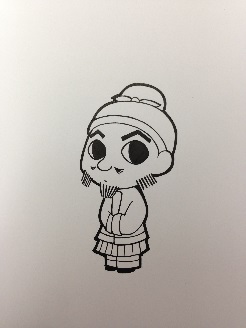 時　間　　集合　０９：５０          出発　１０：００終　了　　１５：００ごろ参加費　  ６，０００円（昼食、保険含む）定　員　　　　９　人　（締め切り　各実施日３日前）最少催行人数　　６　人　　　　集合場所　「地下鉄東西線太秦天神川駅入り口広場」（時計の下）                　  （荒天時中止の場合は当日８時までに連絡いたします）お申込み　TABICA　　　https://tabica.jp/（コース）　太秦天神川駅―京北町―レストラン京北―（佐野藤右衛門さくら）・（出逢いさくら）を徒歩で観賞―レストラン京北で昼食―帰路「福徳寺」「常照皇寺」他を観賞しながら「地下鉄東西線太秦天神川駅」へ・解散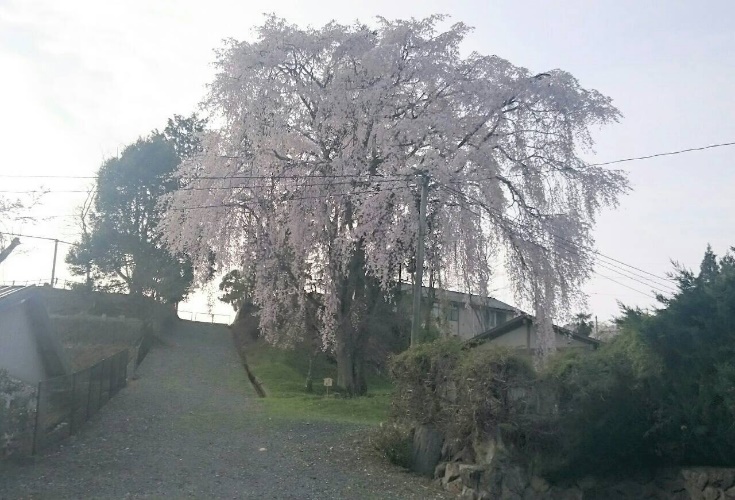 　　　「福徳寺の桜」　　　　　　　　　　　　　　　　「八幡宮　出逢い桜」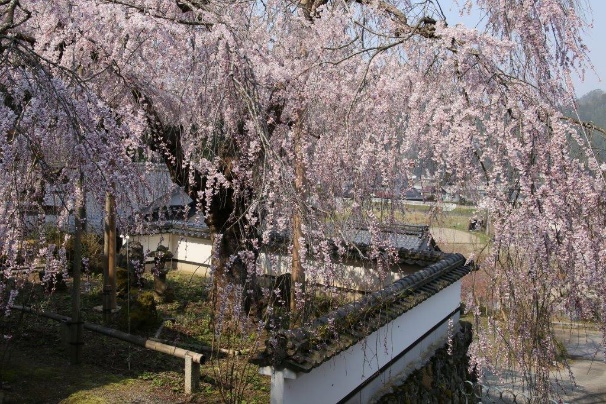 お問い合せ　米　澤　　０９０－１４４８－２２４４